Załącznik nr 4Ćwiczenia w określaniu wartości logicznej zdań.Dziecko słucha zdań. Jeżeli uzna, że dane zdanie jest prawdziwe, to klaszcze, a jeżeli uzna, że dane zdanie nie jest prawdziwe, to siedzi spokojnie.Prawda to czy plotka?Że w teatrze aktora spotkasz, że występuje on na scenie, tam gdzie odbywa się przedstawienie.Żeby grać króla, to beret trzeba mieć,a żeby grać trębacza, to w rurę trzeba dąć.Kto gra królewnę – koronę na głowie ma.Gdy kończy się przedstawienie, to opada kurtyna.Dodatkowo – wykorzystanie obrazka poniżejDziecko ma powiedzieć, czy to prawda, czy plotka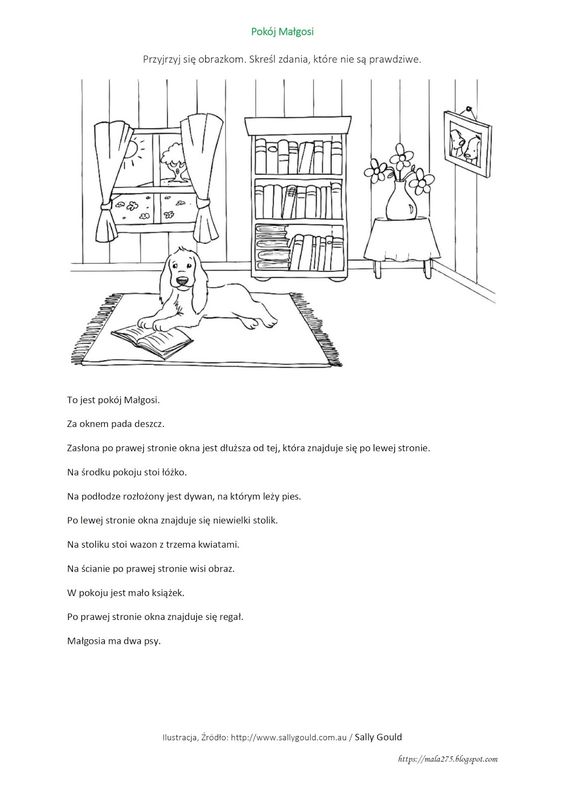 